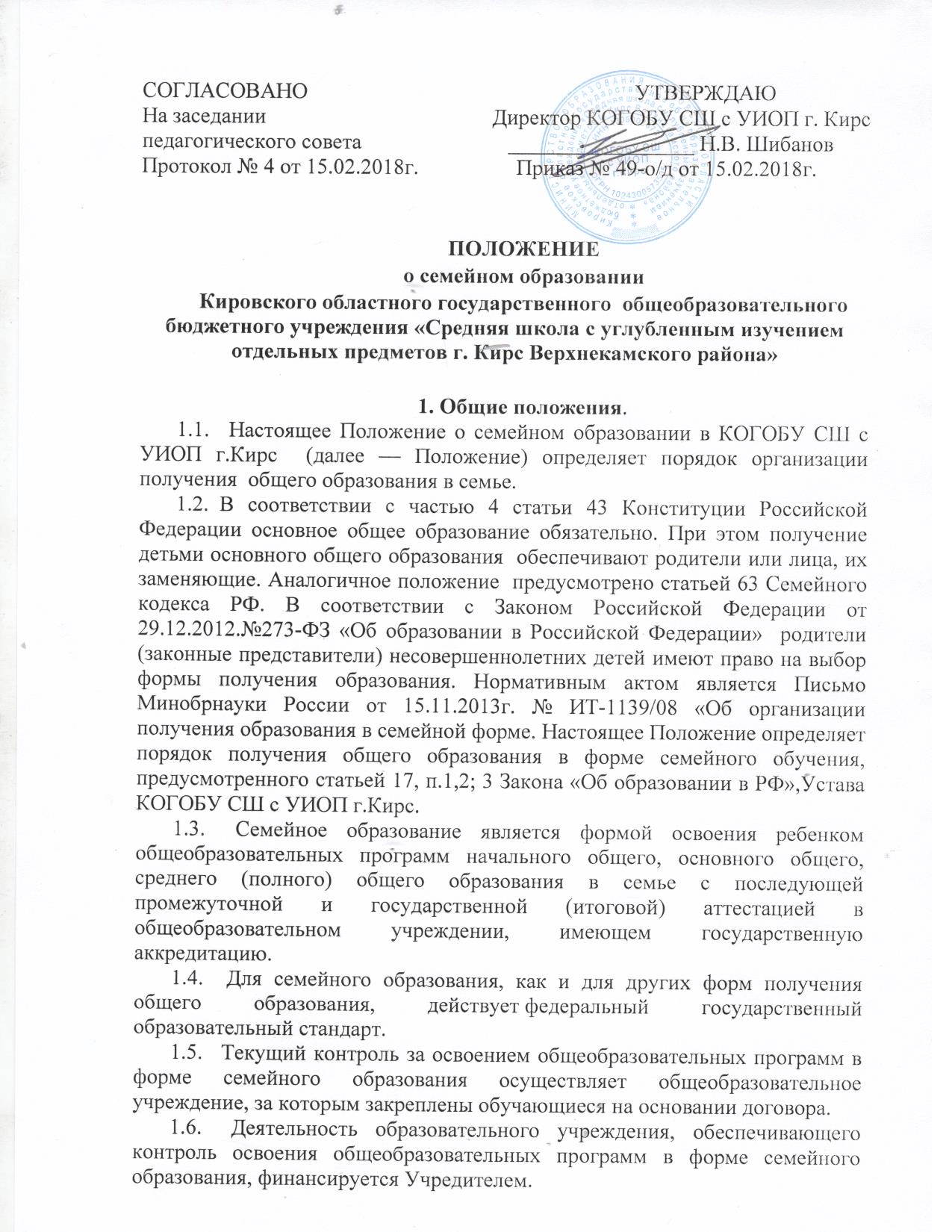 2. Порядок получения общего образования в форме семейного обучения.2.1. Право дать ребенку образование в семье предоставляется всем родителям (законным представителям).2.2. Общеобразовательное учреждение осуществляет прием детей, желающих получить образование в семье, на общих основаниях по заявлению родителей (законных представителей) с указанием выбора формы обучения.В приказе о зачислении ребенка в образовательное учреждение указывается форма получения образования. Приказ хранится в личном деле обучающегося.Личное дело обучающегося хранится в общеобразовательном учреждении.2.3. Обучающиеся могут перейти на семейную форму получения образования по заявлению родителей (законных представителей) на любой ступени общего образования: начального общего, основного общего, среднего (полного) общего.2.4. Обучающиеся, получающие образование в семье, вправе на любом этапе обучения по решению родителей (законных представителей) продолжить образование в другой форме.2.5. Перевод на другую форму получения образования осуществляется на основании приказа руководителя образовательного учреждения. Приказ об изменении формы получения образования хранится в личном деле обучающегося.2.6. Отношения между образовательным учреждением и родителями (законными представителями) при организации семейного образования регулируются договором, который не может ограничивать права сторон по сравнению с действующим законодательством.Для осуществления семейного образования родители (законные представители) могут:-пригласить преподавателя самостоятельно;-обратиться за помощью в общеобразовательное учреждение;-обучать самостоятельно.2.7. Общеобразовательное учреждение в соответствии с договором:- предоставляет обучающемуся на время обучения возможность бесплатно пользоваться библиотекой;- обеспечивает обучающемуся методическую и консультативную помощь, необходимую для освоения общеобразовательных программ;- осуществляет промежуточную и государственную (итоговую) аттестацию обучающихся.2.8. Общеобразовательное учреждение вправе расторгнуть договор при условии неосвоения обучающимся общеобразовательных программ начального общего, основного общего, среднего (полного) общего образования.В случае расторжения договора обучающемуся предоставляется возможность продолжить по желанию родителей (законных представителей) обучение в другой форме в данном образовательном учреждении.По решению педагогического совета образовательного учреждения и с согласия родителей (законных представителей) обучающийся  может быть переведен в класс компенсирующего обучения или оставлен на повторный курс обучения.2.9. Родители (законные представители) совместно с образовательным учреждением несут ответственность за выполнение общеобразовательных программ в соответствии с федеральными государственными образовательными стандартами.3. Аттестация обучающегося.3.1. Порядок, форма и сроки проведения промежуточной аттестации устанавливаются образовательным учреждением самостоятельно, отражается в локальном акте и в договоре с родителями (законными представителями).3.2. Промежуточная аттестация предшествует государственной (итоговой) аттестации и проводится по предметам  учебного плана образовательного учреждения.3.3. Перевод обучающегося в последующий класс производится по решению педагогического совета образовательного учреждения в соответствии с результатами промежуточной аттестации.3.4. Для учащихся досрочно усвоивших соответствующую программу проводится аттестация в установленном порядке.3.5. Промежуточная  аттестация проводится в  соответствии с положением школы о промежуточной аттестации.3.6. Освоение обучающимися общеобразовательных программ основного общего, среднего (полного) общего образования завершается обязательной государственной (итоговой) аттестацией.3.7. Государственная (итоговая) аттестация выпускников 9 и 11 классов, получающих образование в семье, проводится образовательном учреждении в соответствии с Положением о государственной (итоговой) аттестации выпускников 9, 11 классов общеобразовательных учреждений РФ, Порядком проведения единого государственного экзамена, утвержденными Министерством образования и науки РФ.3.8. Выпускникам 9 и 11 классов, прошедшим государственную (итоговую) аттестацию, общеобразовательное учреждение, имеющее государственную аккредитацию, выдает документ государственного образца о соответствующем образовании.3.9. Выпускники, обучающиеся в форме семейного образования, проявляющие способности и трудолюбие в изучении, могут быть награждены золотой или серебряной медалью «За особые успехи в учении», похвальной грамотой «За особые успехи в изучении отдельных предметов» в соответствии с Положением о золотой и серебряной медалях «За особые успехи в учении», о похвальной грамоте «За особые успехи в изучении отдельных предметов» и похвальном листе «За отличные успехи в учении».3.10. Выпускникам 9 и 11 классов, не прошедшим государственную (итоговую) аттестацию, выдается справка установленной формы. Приложение №1Договор о получении  обучающимся общего образования в семьег.Кирс                                                                    «___»_____________20___г.Кировское областное государственное общеобразовательное бюджетное учреждение «Средняя общеобразовательная школа с углубленным изучением отдельных предметов г. Кирс Верхнекамского района», именуемое в дальнейшем Учреждение, в лице директора Николая Викторовича Шибанова, действующего на основании Устава, с одной стороны и родителя обучающегося __________________________________________________________,именуемого в дальнейшем Законный   /ФИО родителя/представитель учащегося ___________________________________________, именуемого в дальнейшем учащийся,  /ФИО обучающегося/в  интересах учащегося в соответствии с ст.17 Закона  «Об образовании в РФ» заключили настоящий договор о нижеследующем:1. Предмет договораПредметом настоящего договора является осуществление образования Обучающегося в семье, освоение обучающимся программы ______ класса в рамках государственного образовательного стандарта.Обучающийся проходит промежуточную аттестацию в порядке, указанном в Приложении, которое является неотъемлемой частью настоящего договора.2. Права и обязанности УчрежденияУчреждение обязуется:Предоставлять Обучающемуся на время обучения бесплатно учебники и другую литературу, имеющуюся в библиотечном фонде Учреждения, в соответствии с установленным порядком.В целях освоения учащимся образовательных программ, являющихся предметом настоящего договора, обеспечить Обучающегося методической и консультативной помощью, оказываемой в порядке, установленном Учреждением, обеспечить при необходимости посещение учащимся лабораторных и практически занятий в соответствии с учебным планом Учреждения.Осуществлять в установленном порядке промежуточную аттестацию Обучающегося и обеспечивать качество ее проведения.Переводить Обучающегося в следующий класс в установленном порядке по решению педагогического совета Учреждения на основании результатов промежуточной аттестации.Обеспечить в установленном порядке аттестацию Учащегося в связи с досрочным усвоением им соответствующей программы.  Промежуточная и итоговая аттестация проводится в форме собеседования, тестирования, контрольных работ и срезов по всем предметам учебного плана. Учреждение имеет право:Устанавливать порядок оказания методической и консультативной помощи Обучающемуся.В случае неявки Обучающегося на назначенную консультацию без уважительной причины не проводить в дальнейшем консультацию по вынесенному на пропущенную консультацию вопросу, требовать от Обучающегося самостоятельного изучения соответствующей темы.Расторгнуть настоящий договор при условии неусвоения Обучающимся общеобразовательной программы в сроки, установленные настоящим договором.              3. Права и обязанности Законного представителя                        Представитель обязан:    Обеспечить усвоение Обучающимся общеобразовательной программы, в сроки, установленные настоящим договором.         Информировать Учреждение о приглашенных им для обучения Обучающегося преподавателях и обеспечивать их участие в промежуточной аттестации Обучающегося.                        Представитель имеет право:  Для обеспечения освоения Учащимся образовательной программы, являющейся предметом данного договора:- пригласить преподавателя (учителя) самостоятельно;- обратиться за консультативной помощью в Учреждение;- обучать самостоятельно;- присутствовать при аттестации Учащегося и знакомиться с ее результатами.4. Порядок расторжения договора                        Настоящий договор расторгается автоматически:При ликвидации Учреждения; обязательства по данному договору не переходят к правопреемнику Учреждения.При отчислении Обучающегося из Учреждения по заявлению Представителя.При подтвержденном соответствующими результатами аттестации усвоении Обучающимся общеобразовательной программы, являющейся предметом данного договора.5. Срок действия договораНастоящий договор вступает в силу с момента его подписания сторонами и действует до исполнения сторонами своих обязательств.                           6. Порядок и сроки проведения промежуточной аттестацииСроки проведения промежуточной аттестации Учащегося устанавливаются по соглашению сторон в период:                        — I полугодие – не позднее 25 декабря 20_____ года;                        — II полугодие – не позднее 25 мая 20____ года.Сроки проведения промежуточной аттестации могут изменяться по соглашению сторон.7. Заключительная частьНастоящий договор составлен в 2-х экземплярах, имеющих равную юридическую силу, по одному экземпляру для каждой из сторон.8. Реквизиты и подписи сторон                    Учреждение:                               Законный представитель: